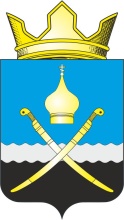 Российская ФедерацияРостовская область, Тацинский районМуниципальное образование «Михайловское сельское поселение»Администрация Михайловского сельского поселения__________________________________________________________________ПОСТАНОВЛЕНИЕ24  октября     2016 года                            №  197                          х. МихайловО прекращении полномочий Главы муниципального образования «Михайловское сельское поселение», Главы Администрации Михайловского сельского поселения        В соответствии с абзацем вторым части 3 статьи 40 Федерального закона от 06.10.2003 № 131-ФЗ «Об общих принципах организации местного самоуправления в Российской Федерации», статьей 32 Устава муниципального образования «Михайловское сельское поселение», ПОСТАНОВЛЯЮ    Прекратить полномочия  Главы муниципального образования «Михайловское сельское поселение», Главы Администрации Михайловского сельского поселения в связи с истечением срока полномочий 24 октября 2016 года.   Глава Михайловского  сельского поселения                                                                                     А.Н. Хлопов